Коротко о главном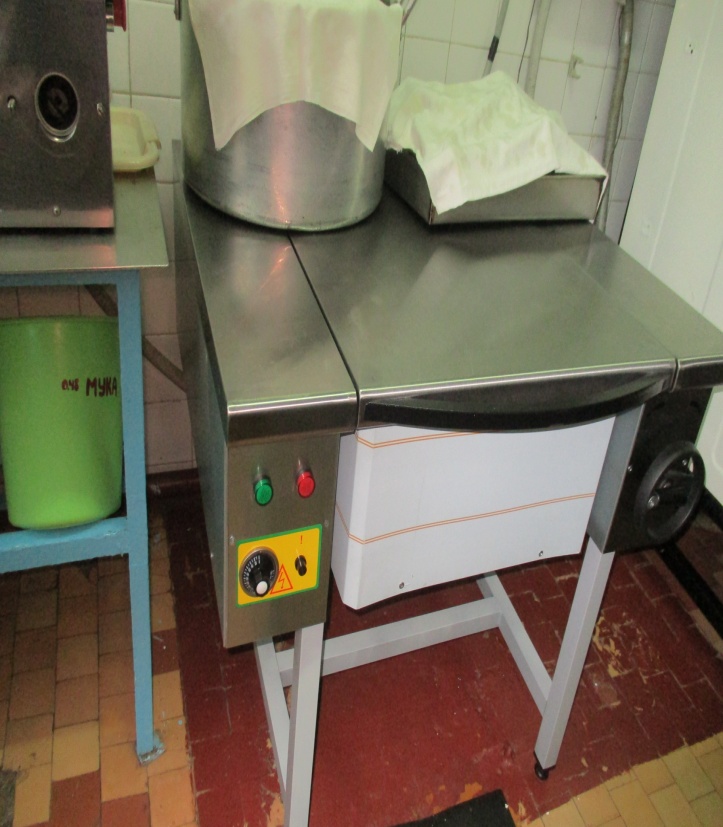 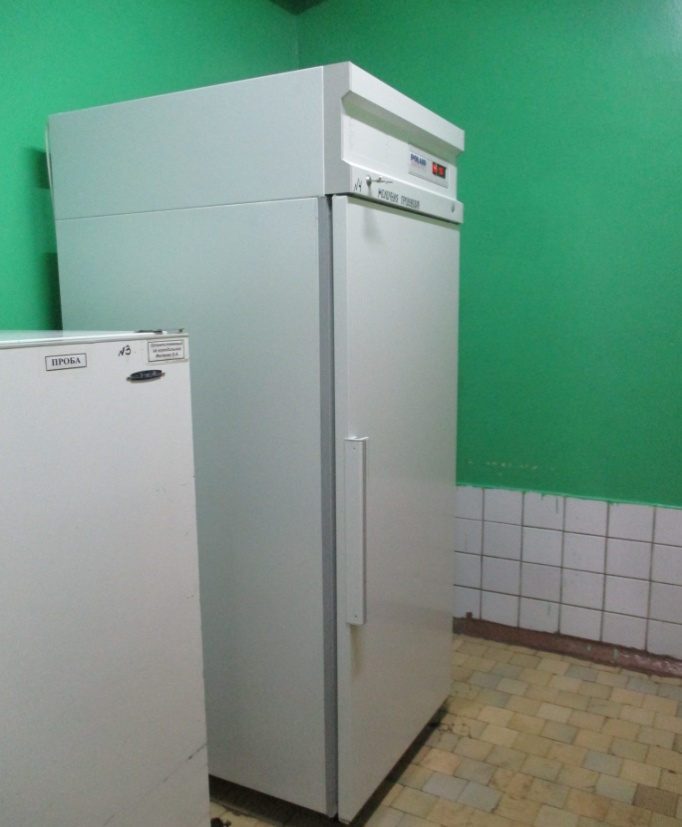 В преддверии  Международного дня повара в МАДОУ № 51 состоялся ряд мероприятий.  Наряду с развлекательными мероприятиями  рассматривались  совместно с  представителями родительской  общественности  вопросы о предоставлении  качественного питания детям .Рейд родителей на пищеблок  был посвящен дегустации блюд, применяемых в детском питании, и контролю за закладкой продуктов питания. На «круглом столе»  проанализировано десятидневное меню, медработник ответил на интересующие вопросы. Единогласно принято решение о сохранении используемого варианта десятидневного меню.Никому не секрет, что качественное полноценное питание в дошкольном возрасте - залог здорового человека.Условиями организации питания названы и качественные продукты, и добросовестная работа поваров, профессионализм работников пищеблока. Но не маловажным является и материальная база.  Современное оборудование способствует приготовлению качественных блюд. По итогам 2017 года благодаря главе Малышевского городского округа  Рубцовой Марие Юрьевне  и депутату Законодательного собрания Свердловской области  Зубареву Михаилу  Валерьевичу  на пищеблок детского сада в качестве спонсорской помощи поступило новое оборудование - электросковорода и холодильник.Администрация детского сада от лица потребителей услуг по питанию  искренне благодарит указанных должностных лиц за понимание важности вопроса и содействие в укреплении материальной  базы.                      А.Н.Пайкова, заместитель заведующего  МАДОУ № 51 по УМР